Поселковая администрация сельского поселения «Поселок Детчино»Малоярославецкого  районаКалужской  областиПОСТАНОВЛЕНИЕ«_ 16__»_декабря_2021 г.	№_  266  _Об утверждении муниципальной программы «Управление и распоряжение муниципальным имуществом в сельском поселении «Поселок Детчино» на 2022-2024 годы»     В целях обеспечения эффективного управления муниципальным имуществом, в соответствии с Федеральным законом от 06.10.2003 №131-ФЗ  «Об общих принципах организации местного самоуправления в Российской Федерации», руководствуясь постановлениями поселковой администрации   сельского поселения «Поселок Детчино» от 27.12.2019 № 321 «Об утверждении Порядка принятия решения  о разработке  муниципальных  программ   сельского поселения «Поселок Детчино»,  их формирования  и реализации и Порядка проведения оценки  эффективности реализации муниципальных программ сельского поселения «Поселок Детчино»; от 26.09.2019 №219 «Об утверждении  перечня муниципальных  программ   сельского поселения «Поселок Детчино» на 2020-2025 г.» (в редакции №226 от 29.10.2021 г.); статьей  38 Устава сельского поселения «Поселок Детчино»поселковая  администрация сельского поселения «Поселок Детчино»ПОСТАНОВЛЯЕТ: 1. Утвердить муниципальную программу «Управление и распоряжение муниципальным имуществом в сельском поселении «Поселок Детчино» на 2022-2024 годы» (Приложение 1).          2.Настоящее постановление вступает в силу с 01.01.2022 года и подлежит официальному опубликованию (обнародованию), размещению на официальном сайте поселковой администрации сельского поселения «Поселок Детчино» и в сети Интернет.          3. Контроль за настоящим постановлением оставляю за собой.Глава поселковой администрации сельского поселения Поселок Детчино»	                                       С.Н. Куприков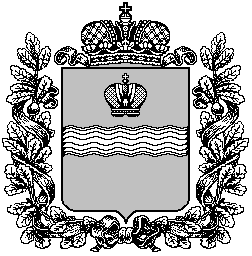 